Bydgoszcz, 03.12.2015 r.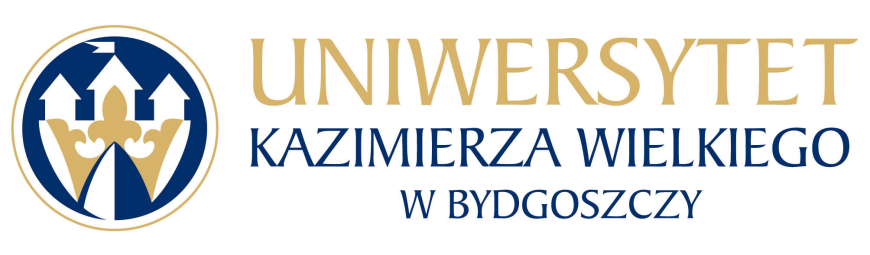 Uniwersytet Kazimierza Wielkiego w BydgoszczyAdres: 85-064 Bydgoszcz,ul. Chodkiewicza 30ZAPYTANIE OFERTOWE NR BZP-ZO-B-20/2015Nr sprawy: BZP-ZO-B-20./2015Uniwersytet Kazimierza Wielkiego w Bydgoszczy ul. Chodkiewicza 30, 85-064 Bydgoszcz występuje, na podstawie art. 4 pkt. 8a ustawy Prawo zamówień Publicznych (Dz. U. z 2013 r. poz. 907, 984, 1047 i 1473 oraz z 2014 r. poz. 423) z Zapytaniem Ofertowym na realizację zamówienia:Tytuł zamówienia: Dostawa zestawu do mutagenezy Quick Change II Site Directed Mutagenesis Kit w ramach grantu Opus finansowanego przez Narodowe Centrum Nauki.Rodzaj zamówienia: dostawaOpis przedmiotu zamówienia:Przedmiotem zamówienia jest dostawa zestawu do mutagenezy Quick Change II Site Directed Mutagenesis Kit w ramach grantu Opus finansowanego przez Narodowe Centrum Nauki, zgodnie z załączonym opisem zamówienia (załącznik nr 2)Zamawiający zastrzega sobie prawo do naliczania kar za niewykonanie lub nienależyte wykonanie przedmiotu zamówienia ( tj. niezgodne ze złożoną ofertą lub treścią zapytania ofertowego) w wysokości:-  0,5 %  wynagrodzenia brutto za każdy rozpoczęty dzień opóźnienia w wykonaniu przedmiotu umowy, nie więcej jednak, niż 5% wynagrodzenia brutto,-  0,5 % wynagrodzenia brutto za każdy rozpoczęty dzień opóźnienia w usunięciu wad stwierdzonych i  zgłoszonych w okresie gwarancji,- 10% wynagrodzenia brutto w razie odstąpienia od wykonania przedmiotu zamówienia przez Wykonawcę z przyczyn nie leżących po stronie  Zamawiającego.Termin wykonania zamówienia: do 7 dni od daty rozstrzygnięcia postępowania i przesłania informacji o wyborze.Opis sposobu obliczania ceny: Cena oferty powinna zawierać wszystkie koszty dostawy, transportu, rozładunku itp. towaru do miejsca wskazanego przez  Zamawiającego.Kryteria wyboru oferty:6.1. Zamawiający oceni i porówna jedynie te oferty, które:a) zostaną złożone przez Wykonawców nie wykluczonych przez Zamawiającego z niniejszego postępowania;b) nie zostaną odrzucone przez Zamawiającego.6.2. Oferty zostaną ocenione przez Zamawiającego w oparciu o następujące kryteria i ich znaczenie:I Cena ofertowa brutto za wykonanie przedmiotu zamówienia. Znaczenie kryterium (waga) - 100%Cena to wartość wyrażona w jednostkach pieniężnych uwzględniająca podatek VAT oraz podatek akcyzowy jeżeli na podstawie odrębnych przepisów sprzedaż podlega obciążeniu podatkiem VAT oraz podatkiem akcyzowym.Oferta z najniższą ceną otrzyma 100 pkt., inne proporcjonalnie mniej według wzoru:                                                najniższa cena bruttoOcena punktowa (C) = ------------------------------------------- x 100 pkt. x 100 %                                          cena brutto badanej ofertySposób przygotowania oferty oraz wymagane dokumenty:Każdy Wykonawca może złożyć tylko jedną ofertę. Oferta musi być podpisana przez osoby upoważnione do reprezentowania Wykonawcy (Wykonawców wspólnie ubiegających się o udzielenie zamówienia)Oferta musi być sporządzona w 1 egzemplarzu, w języku polskim, mieć formę pisemną. Integralną częścią oferty jest formularz ofertowy, stanowiący załącznik nr 1 do zapytania ofertowego.Do oferty należy dołączyć:aktualne zaświadczenie o wpisie do rejestru CEIDG (Centralna Ewidencja i Informacja o Działalności Gospodarczej) lub aktualny odpisu z KRS.pełnomocnictwo do podpisania ofert (oryginał lub kopia potwierdzona za zgodność z oryginałem przez notariusza), względnie do podpisania innych dokumentów składanych wraz z ofertą, o ile prawo do ich podpisania nie wynika z innych dokumentów złożonych wraz z ofertą.Formularz ofertowy – Załącznik nr 1.Formularz cenowy – Załącznik nr 2.w przypadku zaproponowania produktu równoważnego, należy do oferty dołączyć karty charakterystyki lub/i specyfikacje techniczne zaoferowanych produktów. Wszystkie dokumenty/załączniki muszą być podpisane przez osobę upoważnioną do składania oferty, sporządzone w języku polskim lub przetłumaczone na język polski w oryginale (lub potwierdzone „za zgodność z oryginałem”).Miejsce i termin składania oferty:Ofertę należy złożyć w siedzibie Zamawiającego, tj. Uniwersytet Kazimierza Wielkiego, ul. Chodkiewicza 30, 85-064 Bydgoszcz, Kancelaria, w nieprzekraczalnym terminie: Jako termin złożenia oferty będzie przyjęta data i godzina dostarczenia jej pod wskazany wyżej adres.Ofertę należy złożyć lub przesłać w nieprzezroczystej, zabezpieczonej przed otwarciem kopercie (paczce). Kopertę (paczkę) należy opisać następująco:Nazwa i adres Wykonawcy: ………………………………………………………………..Nazwa i adres Zamawiającego: Uniwersytet Kazimierza Wielkiego w Bydgoszczyul. Chodkiewicza 30, 85-064 Bydgoszcz,Tytuł zamówienia: Dostawa zestawu do mutagenezy Quick Change II Site Directed Mutagenesis Kit w ramach grantu Opus finansowanego przez Narodowe Centrum Nauki., nr sprawy: UKW/BZP-ZO-B-20/2015, nie otwierać przed 09.12.2015 r., godz. 11.00Termin i warunki płatności: Wykonawca otrzyma wynagrodzenie po wykonaniu przedmiotu umowy, przelewem w terminie do 30 dni licząc od daty wpływu do siedziby Uczelni prawidłowo wystawionego rachunku.Wykonawcy ubiegający się o zamówienia musza spełniać niżej wymienione warunki udziału w postępowaniu: posiadać uprawnienia do wykonywania działalności lub czynności, jeżeli ustawy nakładają obowiązek posiadania takich uprawnień; posiadać wiedzę i doświadczenie niezbędne do wykonania zamówienia;dysponować odpowiednim potencjałem technicznym oraz osobami zdolnymi do wykonania zamówienia;znajdować się w sytuacji ekonomicznej i finansowej zapewniającej wykonanie zamówienia.W celu potwierdzenia warunków udziału w postępowaniu Wykonawca powinien złożyć podpisany formularz ofertowy (załącznik nr 1 do zapytania ofertowego).Zamawiający zastrzega sobie prawo wyboru oferty o cenie wyższej, przy czym w takim wypadku uzasadni dokonanie wyboru. Zamawiający zastrzega sobie prawo odwołania ogłoszenia o zamówieniu w przypadku zaistnienia uzasadnionych przyczyn, jak również prawo unieważnienia ogłoszenia o zamówieniu bez podania przyczyny.W sprawie zamówienia należy kontaktować się z przedstawicielem Zamawiającego Magdalena Bochniak , 52 34 19 163, zampub@ukw.edu.plZałącznik nr 1FORMULARZ OFERTOWYDO ZAPYTANIA OFERTOWEGO BZP-ZO-B-20/2015Dane dotyczące Wykonawcy:Nazwa:	Siedziba:	Nr telefonu/faksu:	Nr NIP:	Nr REGON:	Osoba do kontaktu, tel. e-mail:	Nawiązując do ogłoszenia w trybie Zapytania Ofertowego oferujemy wykonanie zamówienia na: „Dostawa zestawu do mutagenezy Quick Change II Site Directed Mutagenesis Kit w ramach grantu Opus finansowanego przez Narodowe Centrum Nauki.”, w zakresie i na warunkach określonych w Zapytaniu Ofertowym nr sprawy BZP-ZO-B-20/2015)”:Oferuję(-my) wykonanie przedmiotu zamówienia za*:wartość ofertową brutto.....................................................................................zł słownie............................................................................................................................... podatek od towarów i usług .....................% wartość podatku.............…………...złwartość netto ........………………………………………………….....……………........................zł *zaokrąglić do 2 miejsc po przecinku.Zobowiązuje/my się wykonać całość zamówienia w terminie do 7 dni od daty rozstrzygnięcia postępowania i przesłania informacji o wyborze.Oświadczam/my, że w cenie oferty zostały uwzględnione wszystkie koszty związane z wykonaniem przedmiotu zamówienia, w tym koszty transportu do siedziby Zamawiającego oraz udzielone rabaty.Oświadczam/my, że spełniamy warunki udziału w postępowaniu zgodnie z ust. 13 Zapytania Ofertowego nr BZP-ZO-B-20/2015.Zobowiązuje/my się wykonać całość przedmiotu zamówienia z należytą starannością. Oświadczam/my, że zapoznaliśmy się z Zapytaniem Ofertowym oraz wyjaśnieniami i ewentualnymi zmianami Zapytania Ofertowego przekazanymi przez Zamawiającego i uznajemy się za związanych określonymi w nich postanowieniami i zasadami postępowania.Zgadzam/my się na przetwarzanie danych osobowych zgodnie z obowiązującymi, w tym zakresie przepisami prawnymi.Załącznikami do oferty są:……………………………………………..……………………………………………..………………………………………………………………………………………......................................, dnia ..................... 				 ………..........................................................(podpisy upełnomocnionychprzedstawicieli Wykonawcy)Załącznik nr 2FORMULARZ CENOWYKryteria równoważności: Przywołanie nazwy produktu, nazwy producenta, numeru katalogowego jest doprecyzowaniem opisu przedmiotu zamówienia. Zamawiający dopuszcza zaoferowanie towaru równoważnego. Równoważny przedmiot zamówienia musi posiadać takie same lub wyższe parametry techniczne i parametry jakościowe jak towar wskazanego producenta.Wykonawca oferujący towar równoważny zobowiązany jest do dołączenia do oferty wiarygodnych dokumentów potwierdzających jednoznaczne spełnienie określonych wymagań równoważności (certyfikat, specyfikacja techniczna).............................., dnia .....................  ………..........................................................(podpisy upełnomocnionych przedstawicieli Wykonawcy) Lp.KRYTERIUMWAGA1. CENA100%do dnia 09.12.2015 r.do godz. 11.00Lp.Nazwa asortymentuj.m.IlośćNazwa, producent i nr katalogowy oferowanego produktuCena jednostkowa nettoStawka VATWartość nettoWartość brutto1.Zestaw do mutagenezy Quick C hange II Site Directed Mutagenesis Kit, nr kat #200523 (Agilent Technologies) lub równoważnyZestaw powinien zawierać:Polimerazę DNA PfuUltraHigh-Fidelity (2.5 U/µl)Bufor reakcyjny 10x stężony (500 µl)Enzym restrykcyjny Dpnl (10U/µ)Mieszaninę dNTP (min. 10 µl)Komórki superkompetentne XL1-Blue (3x200 µl)Plazmid kontrolny oraz odpowiadające mu primeryop.(10 reakcji)1